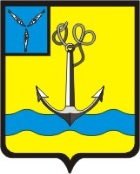 РОВЕНСКАЯ РАЙОННАЯ АДМИНИСТРАЦИЯРОВЕНСКОГО МУНИЦИПАЛЬНОГО РАЙОНАСАРАТОВСКОЙ ОБЛАСТИРАСПОРЯЖЕНИЕот  22.12.2020г.                                 № 335-р                                            р.п.РовноеО закреплении территорий  за образовательными организациями Ровенского муниципального районав 2021 годуНа основании п.п. 6 п. 1 ст. 9 Федерального закона от 29.12.2012 № 273-ФЗ «Об образовании в Российской Федерации», Федерального закона от 06.10.2003 г. № 131-ФЗ «Об общих принципах организации местного самоуправления в Российской Федерации», в целях обеспечения территориальной доступности муниципальных образовательных организаций, комплектования образовательных организаций на территории Ровенского муниципального района:Закрепить территории за образовательными организациями   Ровенского муниципального района  в целях обеспечения приёма в указанные образовательные организации граждан, проживающих на данной территории и имеющих право на получение доступного  бесплатного дошкольного, начального общего, основного общего, среднего общего образования по основным общеобразовательным программам согласно приложению №1, №2.        2. Признать утратившим силу распоряжение от 17.12.2019г. №450-Р «О закреплении территорий за образовательными организациями Ровенского муниципального района в 2020 году».        3.   Контроль за исполнением настоящего распоряжения возложить на заместителя главы Ровенской районной администрации Ровенского муниципального района         Саратовской области              Б.А.  Харченко.Глава Ровенского муниципального района                                                       Г.Н.Панфилов     Приложение№1                                                                                                   к распоряжению  администрацииРовенского муниципального района                                                                       от 22.12.2020г   №335-р           Закрепление  территорий за образовательными  организациями Ровенского муниципального  районаНаименование школыАдрес учрежденияТерриторияМуниципальное бюджетное общеобразовательное учреждение «Средняя общеобразовательная школа р.п.Ровное Ровенского муниципального района Саратовской области»413270, Саратовская область, р.п.Ровное, ул.Свердлова, д.1Р.п. Ровноес.Александровкас.Новопривольноес.БереговоеМуниципальное бюджетное общеобразовательное учреждение «Средняя общеобразовательная школа с.Кочетное Ровенского муниципального района Саратовской области»413282, Саратовская область, Ровенский район, с.Кочетное, ул.Советская, д.25ас.КочетноеМуниципальное бюджетное общеобразовательное учреждение «Средняя общеобразовательная школа с.Скатовка Ровенского муниципального района Саратовской области»413280 Саратовская область, Ровенский район, с.Скатовка, Кооперативный переулок, д.1с.СкатовкаМуниципальное бюджетное общеобразовательное учреждение «Средняя общеобразовательная школа с.Привольное, Ровенского муниципального района Саратовской области»413281, Саратовская область, Ровенский район, с.Привольное, ул.Советская д.19 с.Привольноеп.Серебряный Борс.КраснопольеМуниципальное бюджетное общеобразовательное учреждение «Средняя общеобразовательная школа с.Тарлыковка Ровенского муниципального района Саратовской области»413288, Саратовская область, с.Тарлыковка, ул.Рабочая, д.28с.Тарлыковкас.Чкаловское